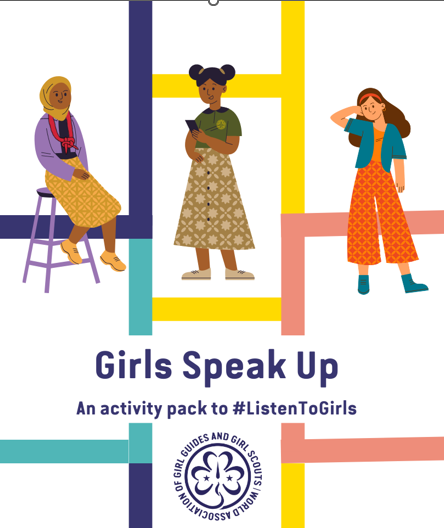 QUESTIONGROUP ANSWERSHow does Girl Guiding/Girl Scouting make you feel?What does Girl Guiding/Girl Scouting mean to you?What have you learned in Girl Guiding/Girl Scouting?What teamwork skills would you like to learn?What interpersonal skills would you like to learn?What practical skills would you like to learn?What personal skills would you like to learn?What local or global issues/topics would you like to explore further?